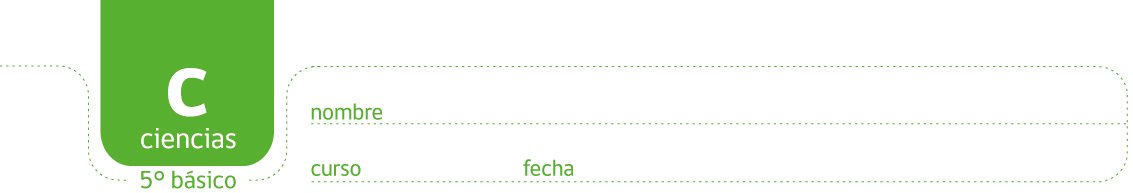 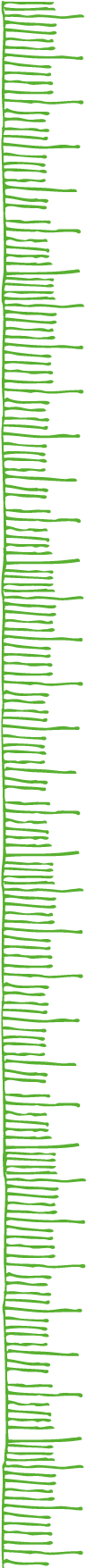 ACTIVIDAD: ¿CÓMO ESTÁ ORGANIZADO NUESTRO CUERPO?Nuestro cuerpo está hecho de billones de células. Existen células de distintos tipos, según la función que cumplen, tienen distintas formas.Las células del mismo tipo se unen para formar tejidos y trabajar juntas.Varios tejidos se necesitan para formar un órgano que trabaje para cumplir una determinada función.Un sistema se forma cuando varios órganos se organizan para cooperar con la función que debe realizar el sistema.A continuación aparecen una serie de dibujos de células, tejidos, órganos y sistemas. A partir de la forma que ellos tienen y sus conocimientos, recórtelos y ubíquelos  en el cuadro que aparece en la página siguiente. 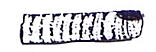 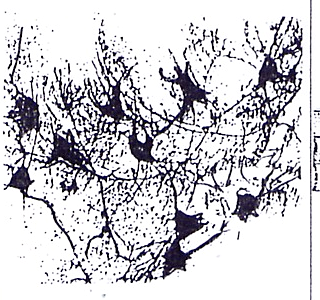 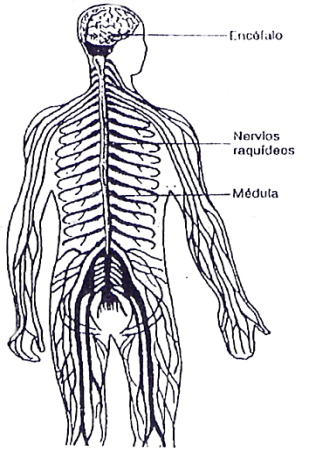 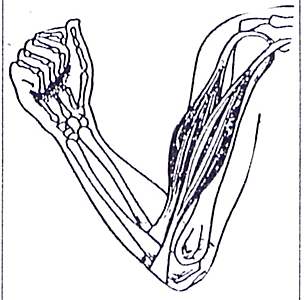 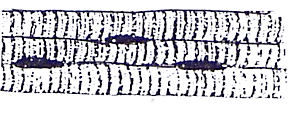 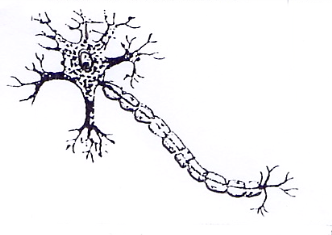 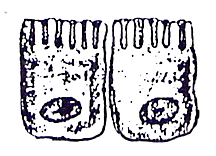 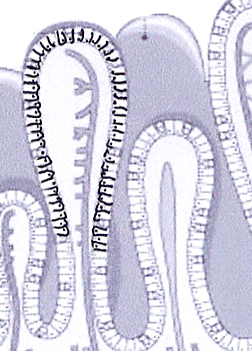 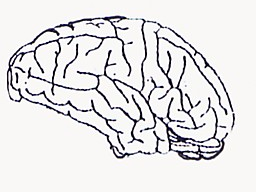 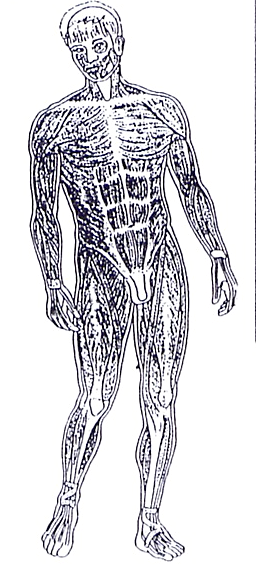 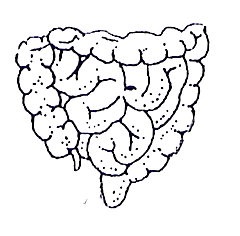 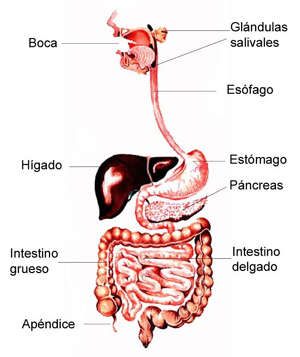 Podemos relacionar la construcción de un edificio de departamentos con la constitución de un organismo vivo. El edificio contiene varios departamentos (unos más grandes que otros), todos con varias habitaciones, con sus habitaciones formadas por varios muros, y sus muros hechos de ladrillos. Si hacemos la relación entre un ser vivo y un edificio, ¿Qué término de la columna A (ser vivo) se relaciona mejor con el de la columna B (edifico)?Mediante líneas relacione los términos de la columna A, con las figuras de la columna B.           A						         Borganismo	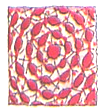 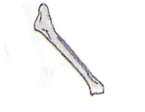 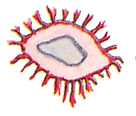 sistema órganotejido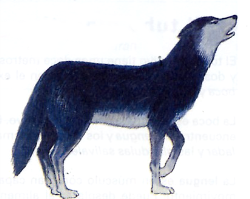 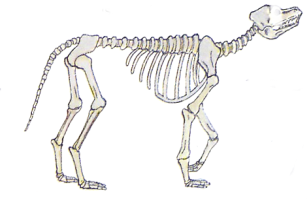 célula Elaborado por: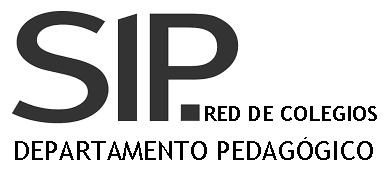 Célula Célula del interior del intestino Célula nerviosa o neuronaCélula muscularTejidoTejido del interior del intestinoTejido nervioso del cerebroTejido muscularÓrganoIntestinoCerebroBíceps y tríceps del brazoSistemaSistema digestivoSistema nerviosoSistema muscular              A            Btejido____________ladrilloorganismo____________murocélula____________departamentosistema____________habitaciónórgano____________edificio